Apr Newsletter Feedback 1PageSectionCurrent contentChanges requestedCoverConference ad Blank paceCan we have this picture (also uploaded in the Document Repository)  inserted above the current image and have the following text at the bottom of the page “There is still time to register. Go to http://www.pmi.org.au/register-here/ and join other Project Management Leaders of the 21st Century”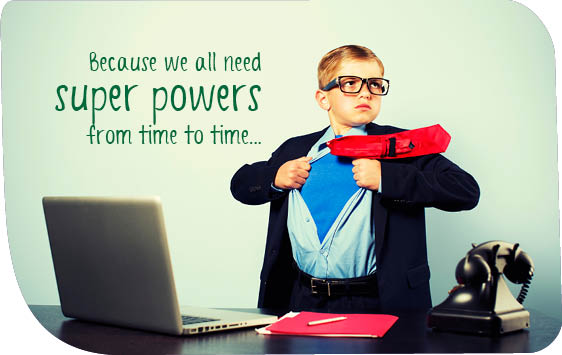 2President’s messageBlankPlease add article from Document RepositoryPresident-Article---The-Critical-Path-April-(MK-edits7Are you burning your project stake?Image – replace“diversity issues”Use this image instead (also in document repository)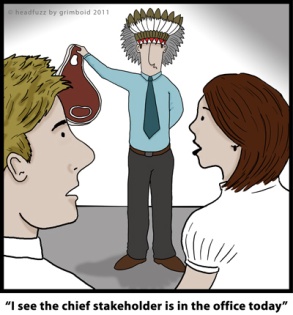 Replace “diversity issues” with “gender imbalance”13The Conflict Between me and the Job MarketNo authorPut “PMI Sydney Chapter Member” as the author16Memberhip infoCurrently reads “1,800”Please change to “1,700” – there are two occurrences on this page